(A=0, S=15)Vice-Chair
Bates, Patricia C.

Members
Bradford, Steven
Durazo, Maria Elena
Hill, Jerry
Jones, Brian W.
Wieckowski, Bob
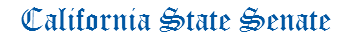 APPROPRIATIONS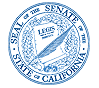 ANTHONY PORTANTINO CHAIRStaff Director
Mark McKenzie

Principal Consultant
Ashley Ames
Lenin Del Castillo
Robert Ingenito
Samantha Lui
Shaun Naidu

Committee Assistant
Jennifer Douglas
Itzel Vargas
State Capitol, Room 2206
(916) 651-4101
AGENDATuesday, January 21, 2020 
12 p.m. -- John L. Burton Hearing Room (4203)AGENDATuesday, January 21, 2020 
12 p.m. -- John L. Burton Hearing Room (4203)AGENDATuesday, January 21, 2020 
12 p.m. -- John L. Burton Hearing Room (4203)MEASURES TO BE HEARD IN FILE ORDERSB 33SkinnerElectronic benefits transfer system.SB 692SkinnerCannabis: trade samples.SB 45AllenWildfire Prevention, Safe Drinking Water, Drought Preparation, and Flood Protection Bond Act of 2020.(Urgency)SB 757AllenState highways: relinquishment.SB 281WienerAgricultural District 1a: firearm and ammunition sales at the Cow Palace.SB 378WienerElectrical corporations: deenergization events: procedures: allocation of costs: reports.SB 372WieckowskiBeverage Container Recycling Act of 2020.SB 388GalgianiMissing persons: reports: local agencies.SB 417PortantinoCalifornia Victim Compensation Board: claim.(Urgency)SB 444UmbergUniversity of California: Berkeley and Irvine law schools: Pro Se Indigent Litigant Pilot Project.SB 480ArchuletaRadiologist Assistant Advisory Committee.SB 587MonningCalifornia Sea Otter Voluntary Tax Contribution Fund.SB 596SternIn-home supportive services: additional higher energy allowance.SB 739SternFire prevention: defensible space and home hardening training.SCR 69BradfordPrisoners: wages.